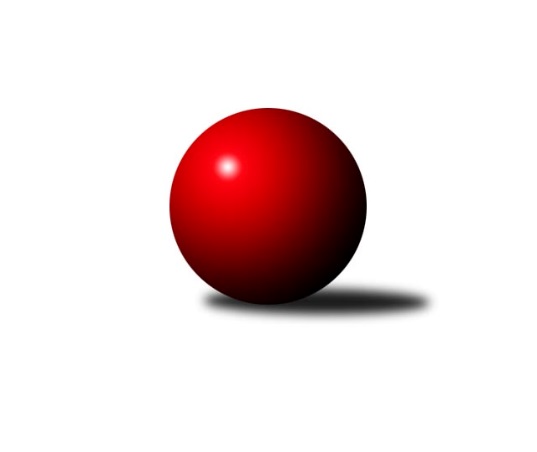 Č.30Ročník 2009/2010	2.5.2024 Meziokresní přebor-Bruntál, Opava  2009/2010Statistika 30. kolaTabulka družstev:		družstvo	záp	výh	rem	proh	skore	sety	průměr	body	plné	dorážka	chyby	1.	KK PEPINO Bruntál	28	23	0	5	171 : 109 	(130.5 : 93.5)	1567	46	1094	473	32.1	2.	TJ Sokol Chvalíkovice ˝B˝	28	20	1	7	194 : 86 	(136.0 : 88.0)	1594	41	1118	476	27.6	3.	TJ Kovohutě Břidličná ˝D˝	28	19	2	7	188 : 92 	(140.0 : 84.0)	1598	40	1113	485	23.7	4.	TJ Horní Benešov ˝D˝	28	19	1	8	182 : 98 	(131.5 : 92.5)	1559	39	1103	456	26.1	5.	KK Jiskra Rýmařov ˝B˝	28	19	0	9	170 : 110 	(131.5 : 92.5)	1596	38	1113	483	25.4	6.	TJ Jiskra Rýmařov ˝C˝	28	17	1	10	168 : 112 	(134.5 : 89.5)	1605	35	1108	497	24.1	7.	KK Minerva Opava ˝C˝	28	16	0	12	156 : 124 	(111.0 : 113.0)	1536	32	1088	449	31.4	8.	TJ Opava ˝E˝	28	15	0	13	146 : 134 	(119.5 : 104.5)	1535	30	1078	456	34.8	9.	TJ Světlá Hora ˝A˝	28	13	1	14	132 : 148 	(107.0 : 117.0)	1526	27	1082	444	32.2	10.	RSKK Raciborz	28	11	0	17	124 : 156 	(107.5 : 116.5)	1501	22	1062	440	38.9	11.	TJ  Krnov ˝C˝	28	11	0	17	115 : 165 	(104.5 : 119.5)	1515	22	1081	434	39.3	12.	TJ Světlá Hora ˝B˝	28	10	0	18	128 : 152 	(112.5 : 111.5)	1520	20	1072	448	35.6	13.	TJ Kovohutě Břidličná ˝C˝	28	9	0	19	113 : 167 	(97.0 : 127.0)	1562	18	1094	468	31.3	14.	TJ Opava ˝F˝	28	3	0	25	70 : 210 	(66.5 : 157.5)	1424	6	1028	397	47.1	15.	TJ Horní Benešov ˝F˝	28	2	0	26	43 : 237 	(50.5 : 173.5)	1414	4	1020	394	49.8Tabulka doma:		družstvo	záp	výh	rem	proh	skore	sety	průměr	body	maximum	minimum	1.	KK PEPINO Bruntál	14	14	0	0	95 : 45 	(73.0 : 39.0)	1493	28	1608	1359	2.	TJ Kovohutě Břidličná ˝D˝	14	13	1	0	107 : 33 	(77.5 : 34.5)	1618	27	1680	1539	3.	TJ Horní Benešov ˝D˝	14	12	1	1	107 : 33 	(73.0 : 39.0)	1662	25	1745	1577	4.	TJ Sokol Chvalíkovice ˝B˝	14	12	0	2	103 : 37 	(75.5 : 36.5)	1587	24	1660	1521	5.	KK Jiskra Rýmařov ˝B˝	14	12	0	2	98 : 42 	(76.0 : 36.0)	1721	24	1803	1673	6.	TJ Jiskra Rýmařov ˝C˝	14	10	0	4	89 : 51 	(72.5 : 39.5)	1721	20	1826	1631	7.	TJ Opava ˝E˝	14	10	0	4	79 : 61 	(60.0 : 52.0)	1577	20	1675	1471	8.	TJ Světlá Hora ˝A˝	14	9	1	4	77 : 63 	(61.5 : 50.5)	1567	19	1658	1442	9.	KK Minerva Opava ˝C˝	14	9	0	5	84 : 56 	(65.0 : 47.0)	1588	18	1694	1497	10.	RSKK Raciborz	14	8	0	6	77 : 63 	(64.5 : 47.5)	1497	16	1600	1421	11.	TJ  Krnov ˝C˝	14	8	0	6	74 : 66 	(60.5 : 51.5)	1487	16	1581	1373	12.	TJ Světlá Hora ˝B˝	14	4	0	10	60 : 80 	(55.5 : 56.5)	1559	8	1675	1438	13.	TJ Kovohutě Břidličná ˝C˝	14	4	0	10	44 : 96 	(49.0 : 63.0)	1560	8	1619	1516	14.	TJ Opava ˝F˝	14	3	0	11	48 : 92 	(40.0 : 72.0)	1488	6	1594	1398	15.	TJ Horní Benešov ˝F˝	14	1	0	13	26 : 114 	(29.0 : 83.0)	1506	2	1572	1422Tabulka venku:		družstvo	záp	výh	rem	proh	skore	sety	průměr	body	maximum	minimum	1.	KK PEPINO Bruntál	14	9	0	5	76 : 64 	(57.5 : 54.5)	1575	18	1695	1485	2.	TJ Sokol Chvalíkovice ˝B˝	14	8	1	5	91 : 49 	(60.5 : 51.5)	1595	17	1771	1467	3.	TJ Jiskra Rýmařov ˝C˝	14	7	1	6	79 : 61 	(62.0 : 50.0)	1607	15	1740	1435	4.	TJ Horní Benešov ˝D˝	14	7	0	7	75 : 65 	(58.5 : 53.5)	1562	14	1719	1429	5.	KK Jiskra Rýmařov ˝B˝	14	7	0	7	72 : 68 	(55.5 : 56.5)	1600	14	1770	1463	6.	KK Minerva Opava ˝C˝	14	7	0	7	72 : 68 	(46.0 : 66.0)	1531	14	1709	1386	7.	TJ Kovohutě Břidličná ˝D˝	14	6	1	7	81 : 59 	(62.5 : 49.5)	1601	13	1763	1487	8.	TJ Světlá Hora ˝B˝	14	6	0	8	68 : 72 	(57.0 : 55.0)	1523	12	1694	1351	9.	TJ Kovohutě Břidličná ˝C˝	14	5	0	9	69 : 71 	(48.0 : 64.0)	1567	10	1684	1438	10.	TJ Opava ˝E˝	14	5	0	9	67 : 73 	(59.5 : 52.5)	1531	10	1699	1404	11.	TJ Světlá Hora ˝A˝	14	4	0	10	55 : 85 	(45.5 : 66.5)	1532	8	1720	1393	12.	RSKK Raciborz	14	3	0	11	47 : 93 	(43.0 : 69.0)	1502	6	1647	1379	13.	TJ  Krnov ˝C˝	14	3	0	11	41 : 99 	(44.0 : 68.0)	1519	6	1713	1424	14.	TJ Horní Benešov ˝F˝	14	1	0	13	17 : 123 	(21.5 : 90.5)	1418	2	1542	1243	15.	TJ Opava ˝F˝	14	0	0	14	22 : 118 	(26.5 : 85.5)	1423	0	1555	1295Tabulka podzimní části:		družstvo	záp	výh	rem	proh	skore	sety	průměr	body	doma	venku	1.	TJ Kovohutě Břidličná ˝D˝	14	11	1	2	97 : 43 	(75.5 : 36.5)	1626	23 	7 	0 	0 	4 	1 	2	2.	KK PEPINO Bruntál	14	11	0	3	89 : 51 	(65.5 : 46.5)	1570	22 	7 	0 	0 	4 	0 	3	3.	TJ Sokol Chvalíkovice ˝B˝	14	10	0	4	98 : 42 	(66.0 : 46.0)	1602	20 	5 	0 	2 	5 	0 	2	4.	KK Jiskra Rýmařov ˝B˝	14	10	0	4	84 : 56 	(67.0 : 45.0)	1617	20 	6 	0 	1 	4 	0 	3	5.	TJ Opava ˝E˝	14	9	0	5	81 : 59 	(62.5 : 49.5)	1574	18 	6 	0 	1 	3 	0 	4	6.	TJ Jiskra Rýmařov ˝C˝	14	8	0	6	83 : 57 	(67.5 : 44.5)	1608	16 	5 	0 	2 	3 	0 	4	7.	TJ  Krnov ˝C˝	14	8	0	6	69 : 71 	(59.0 : 53.0)	1502	16 	5 	0 	2 	3 	0 	4	8.	TJ Světlá Hora ˝A˝	14	7	1	6	74 : 66 	(58.0 : 54.0)	1566	15 	4 	1 	2 	3 	0 	4	9.	TJ Horní Benešov ˝D˝	14	7	0	7	79 : 61 	(61.5 : 50.5)	1560	14 	6 	0 	1 	1 	0 	6	10.	TJ Světlá Hora ˝B˝	14	6	0	8	72 : 68 	(61.0 : 51.0)	1525	12 	3 	0 	4 	3 	0 	4	11.	KK Minerva Opava ˝C˝	14	6	0	8	63 : 77 	(47.5 : 64.5)	1510	12 	4 	0 	3 	2 	0 	5	12.	TJ Kovohutě Břidličná ˝C˝	14	5	0	9	56 : 84 	(48.5 : 63.5)	1558	10 	3 	0 	4 	2 	0 	5	13.	RSKK Raciborz	14	4	0	10	54 : 86 	(50.0 : 62.0)	1519	8 	3 	0 	4 	1 	0 	6	14.	TJ Opava ˝F˝	14	2	0	12	34 : 106 	(30.5 : 81.5)	1422	4 	2 	0 	5 	0 	0 	7	15.	TJ Horní Benešov ˝F˝	14	0	0	14	17 : 123 	(20.0 : 92.0)	1408	0 	0 	0 	7 	0 	0 	7Tabulka jarní části:		družstvo	záp	výh	rem	proh	skore	sety	průměr	body	doma	venku	1.	TJ Horní Benešov ˝D˝	14	12	1	1	103 : 37 	(70.0 : 42.0)	1592	25 	6 	1 	0 	6 	0 	1 	2.	KK PEPINO Bruntál	14	12	0	2	82 : 58 	(65.0 : 47.0)	1573	24 	7 	0 	0 	5 	0 	2 	3.	TJ Sokol Chvalíkovice ˝B˝	14	10	1	3	96 : 44 	(70.0 : 42.0)	1610	21 	7 	0 	0 	3 	1 	3 	4.	KK Minerva Opava ˝C˝	14	10	0	4	93 : 47 	(63.5 : 48.5)	1578	20 	5 	0 	2 	5 	0 	2 	5.	TJ Jiskra Rýmařov ˝C˝	14	9	1	4	85 : 55 	(67.0 : 45.0)	1630	19 	5 	0 	2 	4 	1 	2 	6.	KK Jiskra Rýmařov ˝B˝	14	9	0	5	86 : 54 	(64.5 : 47.5)	1599	18 	6 	0 	1 	3 	0 	4 	7.	TJ Kovohutě Břidličná ˝D˝	14	8	1	5	91 : 49 	(64.5 : 47.5)	1592	17 	6 	1 	0 	2 	0 	5 	8.	RSKK Raciborz	14	7	0	7	70 : 70 	(57.5 : 54.5)	1486	14 	5 	0 	2 	2 	0 	5 	9.	TJ Opava ˝E˝	14	6	0	8	65 : 75 	(57.0 : 55.0)	1546	12 	4 	0 	3 	2 	0 	5 	10.	TJ Světlá Hora ˝A˝	14	6	0	8	58 : 82 	(49.0 : 63.0)	1523	12 	5 	0 	2 	1 	0 	6 	11.	TJ Kovohutě Břidličná ˝C˝	14	4	0	10	57 : 83 	(48.5 : 63.5)	1586	8 	1 	0 	6 	3 	0 	4 	12.	TJ Světlá Hora ˝B˝	14	4	0	10	56 : 84 	(51.5 : 60.5)	1551	8 	1 	0 	6 	3 	0 	4 	13.	TJ  Krnov ˝C˝	14	3	0	11	46 : 94 	(45.5 : 66.5)	1526	6 	3 	0 	4 	0 	0 	7 	14.	TJ Horní Benešov ˝F˝	14	2	0	12	26 : 114 	(30.5 : 81.5)	1434	4 	1 	0 	6 	1 	0 	6 	15.	TJ Opava ˝F˝	14	1	0	13	36 : 104 	(36.0 : 76.0)	1461	2 	1 	0 	6 	0 	0 	7 Zisk bodů pro družstvo:		jméno hráče	družstvo	body	zápasy	v %	dílčí body	sety	v %	1.	Tomáš Janalík 	KK PEPINO Bruntál 	43	/	25	(86%)		/		(%)	2.	Ota Pidima 	TJ Kovohutě Břidličná ˝D˝ 	41	/	27	(76%)		/		(%)	3.	Antonín Hendrych 	TJ Sokol Chvalíkovice ˝B˝ 	39	/	24	(81%)		/		(%)	4.	Miroslava Paulerová 	TJ Jiskra Rýmařov ˝C˝ 	39	/	26	(75%)		/		(%)	5.	Petr Kozák 	TJ Horní Benešov ˝D˝ 	38	/	22	(86%)		/		(%)	6.	Josef Klapetek 	TJ Opava ˝E˝ 	38	/	25	(76%)		/		(%)	7.	Pavel Přikryl 	TJ Světlá Hora ˝B˝ 	36	/	25	(72%)		/		(%)	8.	Zdeňka Habartová 	TJ Horní Benešov ˝D˝ 	36	/	26	(69%)		/		(%)	9.	Andrea Fučíková 	TJ Jiskra Rýmařov ˝C˝ 	35	/	28	(63%)		/		(%)	10.	Lukáš Janalík 	KK PEPINO Bruntál 	34	/	22	(77%)		/		(%)	11.	Pavel Vládek 	TJ Kovohutě Břidličná ˝D˝ 	33	/	23	(72%)		/		(%)	12.	Jan Strnadel 	KK Minerva Opava ˝C˝ 	32	/	26	(62%)		/		(%)	13.	Miloslav  Petrů 	TJ Horní Benešov ˝D˝ 	31	/	24	(65%)		/		(%)	14.	Roman Beinhauer 	TJ Sokol Chvalíkovice ˝B˝ 	30	/	17	(88%)		/		(%)	15.	Jaroslav Doseděl 	TJ Kovohutě Břidličná ˝D˝ 	30	/	26	(58%)		/		(%)	16.	Maciej Basista 	RSKK Raciborz 	28	/	21	(67%)		/		(%)	17.	Petr Domčík 	TJ Světlá Hora ˝B˝ 	28	/	21	(67%)		/		(%)	18.	Pavel Dvořák 	TJ Světlá Hora ˝A˝ 	28	/	25	(56%)		/		(%)	19.	Mariusz Gierczak 	RSKK Raciborz 	27	/	22	(61%)		/		(%)	20.	Miloslav Slouka 	KK Jiskra Rýmařov ˝B˝ 	26	/	14	(93%)		/		(%)	21.	Radek Hendrych 	TJ Sokol Chvalíkovice ˝B˝ 	26	/	16	(81%)		/		(%)	22.	Jaromír Čech 	TJ  Krnov ˝C˝ 	26	/	21	(62%)		/		(%)	23.	Jaroslav Zelinka 	TJ Kovohutě Břidličná ˝C˝ 	26	/	22	(59%)		/		(%)	24.	Romana Valová 	TJ Jiskra Rýmařov ˝C˝ 	26	/	23	(57%)		/		(%)	25.	Martin Mikeska 	KK Jiskra Rýmařov ˝B˝ 	26	/	25	(52%)		/		(%)	26.	František Habrman 	TJ Kovohutě Břidličná ˝C˝ 	24	/	18	(67%)		/		(%)	27.	Štěpán Charník 	KK Jiskra Rýmařov ˝B˝ 	24	/	23	(52%)		/		(%)	28.	Michal Ihnát 	KK Jiskra Rýmařov ˝B˝ 	24	/	23	(52%)		/		(%)	29.	Josef Matušek 	TJ Světlá Hora ˝B˝ 	24	/	26	(46%)		/		(%)	30.	Josef Novotný 	KK PEPINO Bruntál 	22	/	15	(73%)		/		(%)	31.	Josef Václavík 	TJ Kovohutě Břidličná ˝D˝ 	22	/	16	(69%)		/		(%)	32.	Josef Mikeska 	KK Jiskra Rýmařov ˝B˝ 	22	/	19	(58%)		/		(%)	33.	Jaroslav Lakomý 	TJ  Krnov ˝C˝ 	22	/	22	(50%)		/		(%)	34.	Miroslava Hendrychová 	TJ Opava ˝E˝ 	22	/	23	(48%)		/		(%)	35.	Martin Kaduk 	TJ Světlá Hora ˝A˝ 	22	/	23	(48%)		/		(%)	36.	Anna Dosedělová 	TJ Kovohutě Břidličná ˝C˝ 	22	/	25	(44%)		/		(%)	37.	Jaromír Hendrych 	TJ Opava ˝E˝ 	21	/	18	(58%)		/		(%)	38.	František Ocelák 	TJ Světlá Hora ˝A˝ 	21	/	22	(48%)		/		(%)	39.	Marek Hynar 	TJ Sokol Chvalíkovice ˝B˝ 	20	/	12	(83%)		/		(%)	40.	Hana Heiserová 	KK Minerva Opava ˝C˝ 	20	/	15	(67%)		/		(%)	41.	František Pončík 	TJ Kovohutě Břidličná ˝D˝ 	20	/	17	(59%)		/		(%)	42.	Lubomír Bičík 	KK Minerva Opava ˝C˝ 	20	/	22	(45%)		/		(%)	43.	Martin Chalupa 	KK Minerva Opava ˝C˝ 	19	/	18	(53%)		/		(%)	44.	Zdenek Hudec 	TJ Světlá Hora ˝A˝ 	19	/	25	(38%)		/		(%)	45.	Monika Maňurová 	TJ Jiskra Rýmařov ˝C˝ 	18	/	15	(60%)		/		(%)	46.	Marek Prusicki 	RSKK Raciborz 	18	/	21	(43%)		/		(%)	47.	Vladislav Kobelár 	TJ Opava ˝F˝ 	18	/	24	(38%)		/		(%)	48.	Petr Daranský 	TJ  Krnov ˝C˝ 	18	/	25	(36%)		/		(%)	49.	Pavel Veselka 	TJ Kovohutě Břidličná ˝C˝ 	18	/	25	(36%)		/		(%)	50.	Karel Michalka 	TJ Opava ˝F˝ 	18	/	27	(33%)		/		(%)	51.	Jiří Chylík 	TJ  Krnov ˝C˝ 	16	/	15	(53%)		/		(%)	52.	Cezary Koczorski 	RSKK Raciborz 	16	/	16	(50%)		/		(%)	53.	Jan Přikryl 	TJ Světlá Hora ˝A˝ 	16	/	16	(50%)		/		(%)	54.	Pavla Hendrychová 	TJ Opava ˝E˝ 	15	/	15	(50%)		/		(%)	55.	David Stromský 	KK Minerva Opava ˝C˝ 	15	/	16	(47%)		/		(%)	56.	Vladimír Kostka 	TJ Sokol Chvalíkovice ˝B˝ 	14	/	9	(78%)		/		(%)	57.	Eva Schreiberová 	TJ Jiskra Rýmařov ˝C˝ 	14	/	10	(70%)		/		(%)	58.	Josef Provaz 	TJ Světlá Hora ˝B˝ 	14	/	17	(41%)		/		(%)	59.	David Láčík 	TJ Horní Benešov ˝D˝ 	13	/	13	(50%)		/		(%)	60.	Marta Andrejčáková 	KK Minerva Opava ˝C˝ 	12	/	9	(67%)		/		(%)	61.	Pavel Jašek 	TJ Opava ˝E˝ 	12	/	17	(35%)		/		(%)	62.	Jan Chovanec 	TJ Sokol Chvalíkovice ˝B˝ 	10	/	9	(56%)		/		(%)	63.	Rostislav Jiřičný 	KK PEPINO Bruntál 	10	/	10	(50%)		/		(%)	64.	Vladislava Kubáčová 	TJ  Krnov ˝C˝ 	10	/	16	(31%)		/		(%)	65.	Pavel Štěpaník 	TJ Horní Benešov ˝F˝ 	10	/	19	(26%)		/		(%)	66.	Vilibald Marker 	TJ Opava ˝F˝ 	10	/	28	(18%)		/		(%)	67.	Jaroslav Horáček 	KK Jiskra Rýmařov ˝B˝ 	8	/	6	(67%)		/		(%)	68.	Jan Kriwenky 	TJ Horní Benešov ˝D˝ 	8	/	7	(57%)		/		(%)	69.	Olga Kiziridisová 	KK PEPINO Bruntál 	8	/	12	(33%)		/		(%)	70.	Patricie Šrámková 	TJ Horní Benešov ˝F˝ 	8	/	20	(20%)		/		(%)	71.	Lubomír Khýr 	TJ Kovohutě Břidličná ˝C˝ 	7	/	21	(17%)		/		(%)	72.	Milan Franer 	TJ Opava ˝F˝ 	6	/	4	(75%)		/		(%)	73.	Jindřich Dankovič 	TJ Horní Benešov ˝D˝ 	6	/	5	(60%)		/		(%)	74.	Jaromír  Hendrych ml. 	TJ Opava ˝E˝ 	6	/	8	(38%)		/		(%)	75.	Miroslav Petřek st.	TJ Horní Benešov ˝D˝ 	6	/	12	(25%)		/		(%)	76.	Lukasz Pawelek 	RSKK Raciborz 	6	/	18	(17%)		/		(%)	77.	Jana Branišová 	TJ Horní Benešov ˝F˝ 	6	/	23	(13%)		/		(%)	78.	Zdeněk Žanda 	TJ Horní Benešov ˝F˝ 	5	/	3	(83%)		/		(%)	79.	Stanislav Troják 	KK Minerva Opava ˝C˝ 	4	/	4	(50%)		/		(%)	80.	Sabina Trulejová 	TJ Sokol Chvalíkovice ˝B˝ 	4	/	5	(40%)		/		(%)	81.	Jiří Volný 	TJ Opava ˝F˝ 	4	/	5	(40%)		/		(%)	82.	Petra Kysilková 	TJ Jiskra Rýmařov ˝C˝ 	4	/	8	(25%)		/		(%)	83.	Miroslav Langer 	TJ Světlá Hora ˝B˝ 	4	/	9	(22%)		/		(%)	84.	Daniel Košík 	TJ Horní Benešov ˝F˝ 	4	/	15	(13%)		/		(%)	85.	Kateřina Kocourková 	TJ Horní Benešov ˝F˝ 	4	/	16	(13%)		/		(%)	86.	Vojtěch Orlík 	TJ Sokol Chvalíkovice ˝B˝ 	3	/	4	(38%)		/		(%)	87.	Jiří Hendrych 	TJ Opava ˝E˝ 	2	/	1	(100%)		/		(%)	88.	Jiří Holáň 	KK Minerva Opava ˝C˝ 	2	/	1	(100%)		/		(%)	89.	Věra Tomanová 	KK Jiskra Rýmařov ˝B˝ 	2	/	1	(100%)		/		(%)	90.	Lumír Hynar 	TJ Sokol Chvalíkovice ˝B˝ 	2	/	2	(50%)		/		(%)	91.	Dalibor Krejčiřík 	TJ Sokol Chvalíkovice ˝B˝ 	2	/	2	(50%)		/		(%)	92.	Lukáš Kysela 	TJ Opava ˝F˝ 	2	/	2	(50%)		/		(%)	93.	Vladimír Klein 	TJ Opava ˝F˝ 	2	/	3	(33%)		/		(%)	94.	Ivo Mrhal st.	TJ Kovohutě Břidličná ˝D˝ 	2	/	3	(33%)		/		(%)	95.	Beáta Jašková 	TJ Opava ˝E˝ 	2	/	3	(33%)		/		(%)	96.	Vlastimil Trulej 	TJ Sokol Chvalíkovice ˝B˝ 	2	/	3	(33%)		/		(%)	97.	Anna Novosadová 	TJ  Krnov ˝C˝ 	2	/	5	(20%)		/		(%)	98.	Jan Mlčák 	KK PEPINO Bruntál 	2	/	7	(14%)		/		(%)	99.	Jaromír Návrat 	TJ Světlá Hora ˝B˝ 	2	/	7	(14%)		/		(%)	100.	Milan Milián 	KK PEPINO Bruntál 	2	/	8	(13%)		/		(%)	101.	Miroslav Nosek 	TJ Sokol Chvalíkovice ˝B˝ 	2	/	8	(13%)		/		(%)	102.	Richard Janalík 	KK PEPINO Bruntál 	2	/	8	(13%)		/		(%)	103.	Nikolas Košík 	TJ Horní Benešov ˝F˝ 	2	/	12	(8%)		/		(%)	104.	Magdalena Soroka 	RSKK Raciborz 	2	/	14	(7%)		/		(%)	105.	Jiří Novák 	TJ Opava ˝F˝ 	2	/	18	(6%)		/		(%)	106.	Pavel Jašek 	TJ Sokol Chvalíkovice ˝B˝ 	0	/	1	(0%)		/		(%)	107.	Andrea Krpcová 	TJ Horní Benešov ˝F˝ 	0	/	1	(0%)		/		(%)	108.	Vlastimil Polášek 	TJ Světlá Hora ˝A˝ 	0	/	1	(0%)		/		(%)	109.	Dominik Tesař 	TJ Horní Benešov ˝F˝ 	0	/	1	(0%)		/		(%)	110.	Jitka Kovalová 	TJ  Krnov ˝C˝ 	0	/	1	(0%)		/		(%)	111.	Milan Volf 	KK PEPINO Bruntál 	0	/	4	(0%)		/		(%)	112.	Vítězslav Kadlec 	TJ  Krnov ˝C˝ 	0	/	6	(0%)		/		(%)	113.	Pavel Švéda 	TJ Světlá Hora ˝B˝ 	0	/	7	(0%)		/		(%)Průměry na kuželnách:		kuželna	průměr	plné	dorážka	chyby	výkon na hráče	1.	KK Jiskra Rýmařov, 1-4	1684	1174	509	28.6	(421.1)	2.	 Horní Benešov, 1-4	1590	1115	475	35.1	(397.7)	3.	Minerva Opava, 1-2	1581	1102	478	27.4	(395.4)	4.	TJ Kovohutě Břidličná, 1-2	1576	1102	473	28.7	(394.0)	5.	TJ Světlá Hora, 1-4	1562	1091	470	31.5	(390.5)	6.	TJ Sokol Chvalíkovice, 1-2	1550	1086	464	29.8	(387.6)	7.	TJ Opava, 1-4	1539	1089	449	39.1	(384.8)	8.	TJ Krnov, 1-2	1484	1056	428	39.9	(371.1)	9.	RSKK Raciborz, 1-4	1466	1045	420	39.9	(366.5)	10.	KK Pepino Bruntál, 1-2	1464	1034	429	36.5	(366.1)Nejlepší výkony na kuželnách:KK Jiskra Rýmařov, 1-4TJ Jiskra Rýmařov ˝C˝	1826	9. kolo	Miroslava Paulerová 	TJ Jiskra Rýmařov ˝C˝	496	16. koloTJ Jiskra Rýmařov ˝C˝	1821	16. kolo	Miroslava Paulerová 	TJ Jiskra Rýmařov ˝C˝	486	9. koloKK Jiskra Rýmařov ˝B˝	1803	12. kolo	Štěpán Charník 	KK Jiskra Rýmařov ˝B˝	476	22. koloTJ Jiskra Rýmařov ˝C˝	1773	23. kolo	Romana Valová 	TJ Jiskra Rýmařov ˝C˝	476	23. koloKK Jiskra Rýmařov ˝B˝	1770	9. kolo	Romana Valová 	TJ Jiskra Rýmařov ˝C˝	471	25. koloKK Jiskra Rýmařov ˝B˝	1764	4. kolo	Martin Mikeska 	KK Jiskra Rýmařov ˝B˝	470	12. koloTJ Kovohutě Břidličná ˝D˝	1763	3. kolo	Romana Valová 	TJ Jiskra Rýmařov ˝C˝	470	16. koloTJ Jiskra Rýmařov ˝C˝	1753	19. kolo	Miroslava Paulerová 	TJ Jiskra Rýmařov ˝C˝	469	24. koloKK Jiskra Rýmařov ˝B˝	1749	22. kolo	Miloslav Slouka 	KK Jiskra Rýmařov ˝B˝	465	4. koloKK Jiskra Rýmařov ˝B˝	1747	6. kolo	Miroslava Paulerová 	TJ Jiskra Rýmařov ˝C˝	465	27. kolo Horní Benešov, 1-4TJ Horní Benešov ˝D˝	1745	5. kolo	Petr Kozák 	TJ Horní Benešov ˝D˝	494	28. koloTJ Horní Benešov ˝D˝	1716	28. kolo	Petr Kozák 	TJ Horní Benešov ˝D˝	473	10. koloTJ Horní Benešov ˝D˝	1708	24. kolo	Josef Klapetek 	TJ Opava ˝E˝	460	8. koloTJ Horní Benešov ˝D˝	1706	12. kolo	Andrea Fučíková 	TJ Jiskra Rýmařov ˝C˝	458	20. koloTJ Horní Benešov ˝D˝	1706	10. kolo	Josef Mikeska 	KK Jiskra Rýmařov ˝B˝	458	19. koloTJ Jiskra Rýmařov ˝C˝	1701	20. kolo	Petr Domčík 	TJ Světlá Hora ˝B˝	458	14. koloTJ Horní Benešov ˝D˝	1695	15. kolo	Miloslav  Petrů 	TJ Horní Benešov ˝D˝	454	24. koloTJ Světlá Hora ˝B˝	1694	14. kolo	Petr Kozák 	TJ Horní Benešov ˝D˝	451	5. koloTJ Horní Benešov ˝D˝	1684	3. kolo	Pavel Vládek 	TJ Kovohutě Břidličná ˝D˝	447	28. koloTJ Kovohutě Břidličná ˝D˝	1672	28. kolo	Petr Kozák 	TJ Horní Benešov ˝D˝	446	3. koloMinerva Opava, 1-2KK Minerva Opava ˝C˝	1694	29. kolo	Jan Strnadel 	KK Minerva Opava ˝C˝	449	29. koloTJ Jiskra Rýmařov ˝C˝	1675	6. kolo	Lubomír Bičík 	KK Minerva Opava ˝C˝	440	20. koloKK Minerva Opava ˝C˝	1662	20. kolo	Hana Heiserová 	KK Minerva Opava ˝C˝	436	29. koloKK Minerva Opava ˝C˝	1650	22. kolo	Karel Michalka 	TJ Opava ˝F˝	427	4. koloTJ Sokol Chvalíkovice ˝B˝	1637	20. kolo	Hana Heiserová 	KK Minerva Opava ˝C˝	426	24. koloTJ Světlá Hora ˝B˝	1636	8. kolo	Jaroslav Zelinka 	TJ Kovohutě Břidličná ˝C˝	425	29. koloKK Minerva Opava ˝C˝	1625	13. kolo	Jan Strnadel 	KK Minerva Opava ˝C˝	425	27. koloTJ Kovohutě Břidličná ˝D˝	1623	22. kolo	Romana Valová 	TJ Jiskra Rýmařov ˝C˝	424	6. koloKK Minerva Opava ˝C˝	1614	27. kolo	Pavel Přikryl 	TJ Světlá Hora ˝B˝	424	8. koloKK Minerva Opava ˝C˝	1614	24. kolo	Hana Heiserová 	KK Minerva Opava ˝C˝	423	20. koloTJ Kovohutě Břidličná, 1-2TJ Kovohutě Břidličná ˝D˝	1680	25. kolo	Lukáš Janalík 	KK PEPINO Bruntál	479	22. koloTJ Kovohutě Břidličná ˝D˝	1657	27. kolo	Ota Pidima 	TJ Kovohutě Břidličná ˝D˝	449	16. koloTJ Kovohutě Břidličná ˝D˝	1657	26. kolo	David Stromský 	KK Minerva Opava ˝C˝	441	14. koloKK Jiskra Rýmařov ˝B˝	1655	25. kolo	František Habrman 	TJ Kovohutě Břidličná ˝C˝	439	24. koloTJ Kovohutě Břidličná ˝D˝	1655	23. kolo	Ota Pidima 	TJ Kovohutě Břidličná ˝D˝	439	25. koloKK PEPINO Bruntál	1650	22. kolo	Pavel Vládek 	TJ Kovohutě Břidličná ˝D˝	439	27. koloTJ Kovohutě Břidličná ˝D˝	1640	16. kolo	Ota Pidima 	TJ Kovohutě Břidličná ˝D˝	438	26. koloKK Jiskra Rýmařov ˝B˝	1638	17. kolo	Jaroslav Doseděl 	TJ Kovohutě Břidličná ˝D˝	438	25. koloTJ Kovohutě Břidličná ˝D˝	1632	7. kolo	František Habrman 	TJ Kovohutě Břidličná ˝C˝	437	10. koloTJ Světlá Hora ˝B˝	1624	12. kolo	Michal Ihnát 	KK Jiskra Rýmařov ˝B˝	436	17. koloTJ Světlá Hora, 1-4TJ Sokol Chvalíkovice ˝B˝	1771	18. kolo	Pavel Přikryl 	TJ Světlá Hora ˝B˝	471	23. koloKK Minerva Opava ˝C˝	1685	23. kolo	Roman Beinhauer 	TJ Sokol Chvalíkovice ˝B˝	460	18. koloKK PEPINO Bruntál	1683	16. kolo	Tomáš Janalík 	KK PEPINO Bruntál	458	8. koloTJ Kovohutě Břidličná ˝D˝	1682	20. kolo	Tomáš Janalík 	KK PEPINO Bruntál	455	16. koloTJ Světlá Hora ˝B˝	1675	23. kolo	David Stromský 	KK Minerva Opava ˝C˝	452	23. koloTJ Světlá Hora ˝A˝	1658	19. kolo	Antonín Hendrych 	TJ Sokol Chvalíkovice ˝B˝	452	18. koloKK Minerva Opava ˝C˝	1649	30. kolo	Pavel Přikryl 	TJ Světlá Hora ˝B˝	446	18. koloTJ Jiskra Rýmařov ˝C˝	1648	26. kolo	Radek Hendrych 	TJ Sokol Chvalíkovice ˝B˝	445	18. koloTJ Kovohutě Břidličná ˝D˝	1644	12. kolo	Josef Václavík 	TJ Kovohutě Břidličná ˝D˝	444	12. koloTJ Světlá Hora ˝A˝	1630	28. kolo	Martin Kaduk 	TJ Světlá Hora ˝A˝	441	19. koloTJ Sokol Chvalíkovice, 1-2TJ Sokol Chvalíkovice ˝B˝	1660	17. kolo	Roman Beinhauer 	TJ Sokol Chvalíkovice ˝B˝	433	1. koloTJ Sokol Chvalíkovice ˝B˝	1636	3. kolo	Jan Chovanec 	TJ Sokol Chvalíkovice ˝B˝	429	3. koloTJ Sokol Chvalíkovice ˝B˝	1630	19. kolo	Pavel Štěpaník 	TJ Horní Benešov ˝F˝	429	19. koloTJ Sokol Chvalíkovice ˝B˝	1628	1. kolo	Antonín Hendrych 	TJ Sokol Chvalíkovice ˝B˝	425	1. koloTJ Sokol Chvalíkovice ˝B˝	1610	5. kolo	Antonín Hendrych 	TJ Sokol Chvalíkovice ˝B˝	425	17. koloTJ Sokol Chvalíkovice ˝B˝	1598	9. kolo	Josef Václavík 	TJ Kovohutě Břidličná ˝D˝	423	17. koloTJ Sokol Chvalíkovice ˝B˝	1590	7. kolo	Roman Beinhauer 	TJ Sokol Chvalíkovice ˝B˝	422	27. koloTJ Jiskra Rýmařov ˝C˝	1584	1. kolo	Vladimír Kostka 	TJ Sokol Chvalíkovice ˝B˝	420	23. koloKK PEPINO Bruntál	1583	13. kolo	Antonín Hendrych 	TJ Sokol Chvalíkovice ˝B˝	420	7. koloKK Jiskra Rýmařov ˝B˝	1578	23. kolo	Marek Hynar 	TJ Sokol Chvalíkovice ˝B˝	419	5. koloTJ Opava, 1-4TJ Jiskra Rýmařov ˝C˝	1692	28. kolo	Josef Klapetek 	TJ Opava ˝E˝	476	28. koloTJ Opava ˝E˝	1675	28. kolo	Miloslav Slouka 	KK Jiskra Rýmařov ˝B˝	456	5. koloTJ Opava ˝E˝	1672	5. kolo	Milan Franer 	TJ Opava ˝F˝	453	5. koloTJ Kovohutě Břidličná ˝D˝	1669	1. kolo	Josef Klapetek 	TJ Opava ˝E˝	441	14. koloTJ Opava ˝E˝	1647	3. kolo	Maciej Basista 	RSKK Raciborz	437	3. koloKK Jiskra Rýmařov ˝B˝	1625	7. kolo	Josef Klapetek 	TJ Opava ˝E˝	434	10. koloTJ Sokol Chvalíkovice ˝B˝	1624	14. kolo	Karel Michalka 	TJ Opava ˝F˝	434	1. koloTJ Opava ˝E˝	1621	14. kolo	Miloslav Slouka 	KK Jiskra Rýmařov ˝B˝	433	7. koloTJ Kovohutě Břidličná ˝D˝	1599	14. kolo	Petr Domčík 	TJ Světlá Hora ˝B˝	432	17. koloTJ Opava ˝E˝	1594	10. kolo	Miroslava Hendrychová 	TJ Opava ˝E˝	432	28. koloTJ Krnov, 1-2TJ Jiskra Rýmařov ˝C˝	1637	8. kolo	Jaromír Čech 	TJ  Krnov ˝C˝	428	4. koloTJ  Krnov ˝C˝	1581	2. kolo	Maciej Basista 	RSKK Raciborz	428	28. koloTJ Kovohutě Břidličná ˝C˝	1556	16. kolo	Jaroslav Lakomý 	TJ  Krnov ˝C˝	426	8. koloTJ Sokol Chvalíkovice ˝B˝	1552	22. kolo	Eva Schreiberová 	TJ Jiskra Rýmařov ˝C˝	423	8. koloTJ  Krnov ˝C˝	1551	16. kolo	Jaroslav Lakomý 	TJ  Krnov ˝C˝	423	12. koloKK Jiskra Rýmařov ˝B˝	1550	15. kolo	Pavel Štěpaník 	TJ Horní Benešov ˝F˝	418	26. koloTJ Světlá Hora ˝A˝	1548	2. kolo	Miloslav Slouka 	KK Jiskra Rýmařov ˝B˝	416	15. koloTJ  Krnov ˝C˝	1538	24. kolo	Josef Klapetek 	TJ Opava ˝E˝	413	4. koloTJ  Krnov ˝C˝	1512	8. kolo	Romana Valová 	TJ Jiskra Rýmařov ˝C˝	413	8. koloTJ  Krnov ˝C˝	1510	12. kolo	Jaromír Čech 	TJ  Krnov ˝C˝	411	16. koloRSKK Raciborz, 1-4RSKK Raciborz	1600	26. kolo	Maciej Basista 	RSKK Raciborz	457	20. koloRSKK Raciborz	1592	29. kolo	Marek Prusicki 	RSKK Raciborz	440	29. koloRSKK Raciborz	1570	20. kolo	Miroslava Paulerová 	TJ Jiskra Rýmařov ˝C˝	433	22. koloTJ Kovohutě Břidličná ˝D˝	1559	8. kolo	Mariusz Gierczak 	RSKK Raciborz	426	13. koloKK Jiskra Rýmařov ˝B˝	1551	29. kolo	Maciej Basista 	RSKK Raciborz	425	2. koloKK PEPINO Bruntál	1538	4. kolo	Maciej Basista 	RSKK Raciborz	423	26. koloTJ Sokol Chvalíkovice ˝B˝	1524	6. kolo	Maciej Basista 	RSKK Raciborz	415	6. koloRSKK Raciborz	1508	8. kolo	Mariusz Gierczak 	RSKK Raciborz	415	26. koloRSKK Raciborz	1507	22. kolo	Maciej Basista 	RSKK Raciborz	413	16. koloRSKK Raciborz	1493	13. kolo	Mariusz Gierczak 	RSKK Raciborz	413	2. koloKK Pepino Bruntál, 1-2KK PEPINO Bruntál	1608	9. kolo	Tomáš Janalík 	KK PEPINO Bruntál	430	21. koloTJ Horní Benešov ˝D˝	1573	9. kolo	Lukáš Janalík 	KK PEPINO Bruntál	423	1. koloKK PEPINO Bruntál	1544	21. kolo	Tomáš Janalík 	KK PEPINO Bruntál	423	25. koloKK PEPINO Bruntál	1534	1. kolo	Tomáš Janalík 	KK PEPINO Bruntál	422	7. koloKK PEPINO Bruntál	1533	7. kolo	Tomáš Janalík 	KK PEPINO Bruntál	417	9. koloKK PEPINO Bruntál	1529	28. kolo	Miloslav  Petrů 	TJ Horní Benešov ˝D˝	417	9. koloKK PEPINO Bruntál	1514	3. kolo	Lukáš Janalík 	KK PEPINO Bruntál	410	30. koloKK PEPINO Bruntál	1510	23. kolo	Lukáš Janalík 	KK PEPINO Bruntál	409	7. koloKK PEPINO Bruntál	1507	14. kolo	Josef Novotný 	KK PEPINO Bruntál	408	9. koloKK PEPINO Bruntál	1504	5. kolo	Tomáš Janalík 	KK PEPINO Bruntál	406	1. koloČetnost výsledků:	9.0 : 1.0	1x	8.0 : 2.0	52x	7.0 : 3.0	3x	6.0 : 4.0	47x	5.0 : 5.0	3x	4.0 : 6.0	22x	3.0 : 7.0	2x	2.0 : 8.0	35x	10.0 : 0.0	26x	1.0 : 9.0	1x	0.0 : 10.0	18x